Уважаемые родители! Помните: чужих детей не бывает, жизнь наших детей зависит от нас самих.Главной причиной гибели детей на водоемах являются взрослые, которые оставляют их без присмотра. На беду много не надо, поэтому нельзя так легкомысленно относиться к детям. Ни в коем случае не оставляйте детей у воды без присмотра даже на несколько минут, так как даже они могут стать роковыми. Малыши всегда должны быть в поле зрения родителей, а возле водоема - на расстоянии вытянутой руки, чтобы в любой момент успеть прийти на помощь.Основными причинами детского травматизма на воде являются неумение детей плавать и оставление их возле воды без присмотра взрослых, в первую очередь, родителей. Беспечность детей и их радость теплыми деньками понятна. Но ребенок не всегда правильно оценивает уровень опасности того или иного развлечения. Научить ребенка быть осторожным, не рисковать своим здоровьем и жизнью, не допускать опасных для себя ситуаций это задача, обязанность и ответственность взрослого человека. Родители не задумываются что, оставляя детей даже на непродолжительное время, они рискуют их жизнями. Конечно, никто из родителей не хочет зла своему ребенку и мало кто, делает это преднамеренно. В большинстве своем это обычная человеческая беспечность. Жаль, что мы учимся на своих ошибках. Понимание и осознание глубины трагедии приходит к родителям только после того, как уже ничего нельзя вернуть. Уважаемые взрослые! Тщательно контролируйте поведение детей на водоемах, не оставляйте детей без присмотра, проводите с ними беседы но правилам поведения на воде. ГИМС МЧС России  напоминает, находясь у воды, никогда не забывайте о безопасности – соблюдайте правила поведения на воде! Телефон службы спасения 112Дополнительно информируем Вас о том что, согласно закона «Об административных правонарушениях»  Красноярского края за купание в несанкционированных местах предусмотрена административная ответственностьГосударственный инспектор Енисейского участка ФКУ «Центр ГИМС МЧС России по Красноярскому краю» Паршина А.В. 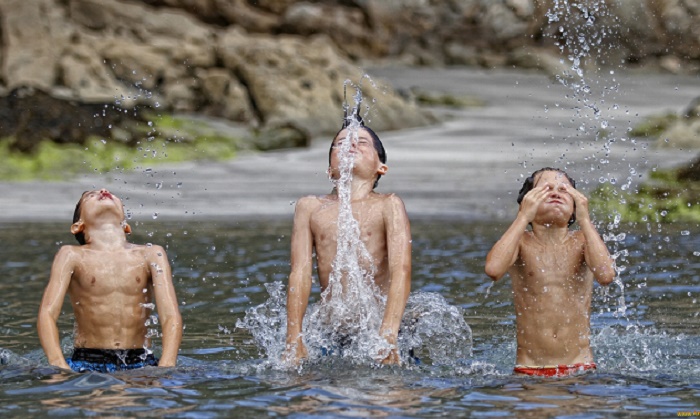 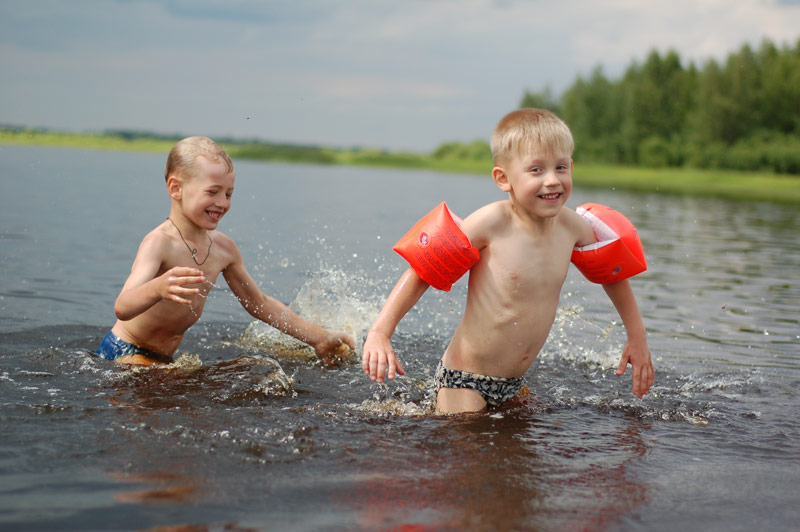 